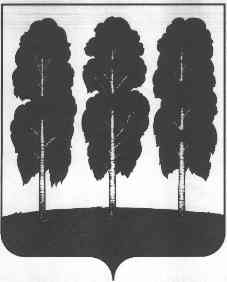 МУНИЦИПАЛЬНОЕ ОБРАЗОВАНИЕБЕРЕЗОВСКИЙ РАЙОНХанты- Мансийский автономный округ- ЮграАДМИНИСТРАЦИЯ  БЕРЕЗОВСКОГО РАЙОНАКомитет по финансам __________________________________________________________________________________________________От  26 февраля 2013 г. 								№  6ПриказО внесении изменений в приказ Комитета по финансам администрации Березовского района от 30.12.2010 №21 «Об утверждении Порядка приостановления (сокращения) предоставления межбюджетных трансфертов (за исключением субвенций) из бюджета Березовского района в случае несоблюдения органами местного самоуправления городских, сельских поселений условий их предоставления»В соответствии со статьей 10 закона Ханты-Мансийского автономного округа- Югры от 10 ноября 2008 года №132-оз «О межбюджетных отношениях в Ханты-Мансийском автономном округе- Югре», статьей 4 решения Думы Березовского района от 17 декабря . №355 «О межбюджетных отношениях в Березовском районе»:1. Внести в приказ Комитета по финансам администрации Березовского района от 30.12.2010 №21 «Об утверждении Порядка приостановления (сокращения) предоставления межбюджетных трансфертов (за исключением субвенций) из бюджета Березовского района в случае несоблюдения органами местного самоуправления городских, сельских поселений условий их предоставления» (далее – приказ) следующие изменения:1.1. В наименовании, тексте приказа и приложения к приказу слова «(за исключением субвенций)» исключить.1.2. В приложении к приказу в пунктах 2, 4 слова «и статьями 81» исключить.1.3. В приложении к приказу пункт 2 дополнить абзацами два, три, четыре следующего содержания:«Не подлежит приостановлению (сокращению) предоставление субвенций бюджетам городских, сельских поселений из бюджета района, за исключением субвенций, предоставляемых бюджету Березовского района на осуществление полномочий органов государственной власти автономного округа по расчету и предоставлению дотаций бюджетам поселений, входящих в состав Березовского района.Комитет по финансам вправе принять решение о приостановлении (сокращении) предоставления субвенций на осуществление полномочий органов государственной власти автономного округа по расчету и предоставлению дотаций, перечисляемых в виде дотаций бюджетам поселений, входящих в состав Березовского района, в пределах объема дотаций, подлежащих перечислению в бюджеты поселений, органы местного самоуправления которых не выполнили условий предоставления межбюджетных трансфертов из бюджета района.Комитет по финансам вправе принять решение о приостановлении (сокращении) предоставления межбюджетных трансфертов (за исключением субвенций), предоставляемых бюджету района из бюджета автономного округа и федерального бюджета для предоставления бюджетам городских, сельских поселений по согласованию с Департаментом финансов автономного округа, осуществляющим предоставление соответствующих межбюджетных трансфертов из окружного и федерального бюджета.».2. Настоящий приказ вступает в силу со дня его официального опубликования. Председатель Комитета по финансам					О. И. Граф628140, ул. Астраханцева, 54, пгт. Березово,Ханты- Мансийский автономный округ- ЮграТюменская область  Тел: (346-74)     2-17-52факс:       2-24-44факс:       2-17-49факс:       2-17-30                                                                   2-17-382-31-68